О спикере и формате:Динамичная модерация – спикер находится в живом диалоге с участниками «Реалити» - Спикер со сцены звонит в компании и клиентом с 2-мя задачами: 1. Разбор ОП заказчика/конкурента. 2. Живой звонок/WA клиенту.  «Разборы» - Владимир приглашает на сцену участников и делает личный разбор: от продаж до мышления, проводя общую нить сути мастер-класса.«Практика и внедрение» - Задания выполняются участниками в группах и парах. Человек запоминает 90% того, что сделал сам. И 30% увиденного. Летающая презентация формата PreziОпыт выступлений: 23 страны, 143 города.Путь: с рядового менеджера по продажам до самого известного бизнес-тренера в направлении в РФОбразование: экономическое, юридическое, управление персоналомАвтор 14 книг, 2 из них финалисты на ПЭФ.Реальный предприниматель с 2007 года: YaKuba|Масштабирование продажTom Hunt| Кадровое агентствоДзен Недвижимость| Новостройки в Москве,  Лидер Кидс |Детский сад 850 м2. Построен в 2015 Признание: четырежды признан бизнес-тренером года по результатам года.Музыка: автор 9 мотивационных песен. ПРОДОЛЖИТЕЛЬНОСТЬ: Стандарт: 1 либо 2 дня (10.00 – 18.00) Сокращенно: от 1 часа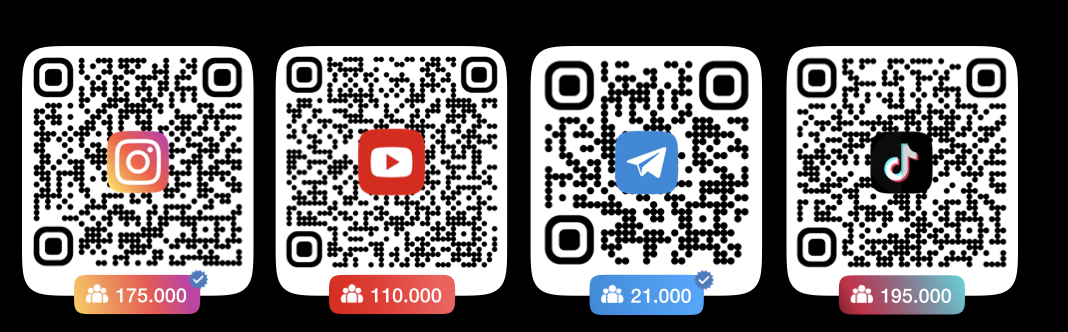 Программа: ПОСТРОЕНИЕ КОМАНДЫ13 факторов влияния на будущих сотрудников. Как «продавать работу», создавать положительный образ. Техника «ЭИС». Отработка отказов кандидатов.МОТИВАЦИЯ КАНДИДАТОВ И СОТРУДНИКОВКОТ-мотивация. Как поднять «доходимость» до собеседования. Мотивы кандидата. 24 главных мотиватора сотрудников. 
РЕАЛИТИ-ЗВОНКИ
Реалити-звонок из зала кандидату либо в компанию, где могут работать достойные специалисты (на выбор участников в зале). Переговоры, интервью и мотивация кандидата с целью перевести на следующий этап. ТОП-ошибки МАССОВЫЙ РЕКРУТИНГ6 источников создания потока кандидатов. Как размещать посты вакансий на ТОП-5 рабочих сайтах. Как повысить эффективность hh? ТОП-ХЕДХАНТИНГ И ПРЯМОЙ ПОИСК РЕДКИХ СПЕЦИАЛИСТОВ
Где искать людей на редкие специальности. Executive Search. Как переманить нужного кандидата? Легенды и обход секретарей в Executive Search & Headhunting.HR-БРЕНД В СОЦИАЛЬНЫХ СЕТЯХТОП-3 социальные сети. 2 классических подхода по привлечению кандидатов. Содержание постов. Что делать с рабочими специальностями. ИНТЕРВЬЮ МАССОВЫХ И ТОП-ДОЛЖНОСТЕЙ
Оценка кандидата за 12 минут. Интервью. 5 этапов. Новый формат телефонного интервью. Собеседование по компетенциям. «Драйв-интервью». Интервью в стиле «Разговор ни о чем».